浙江金苑培训中心餐厅家具采购项目招标文件编号：JYPXZX-CG-20230801001浙江金苑培训中心  二零二三年八月目录招标公告招标需求投标须知评标办法及评分标准合同签订、实施、验收及付款招标响应文件格式第一章  招标公告浙江金苑培训中心本着“公开、公平、公正”的原则，就餐厅家具采购项目公开招标，欢迎具备条件的供应商前来投标。现就招标有关事项公告如下：一、项目编号：JYPXZX-CG-20230801001二、项目名称：餐厅家具采购项目三、项目概况（一）预算：15万元。（二）招标内容：浙江金苑培训中心餐厅家具采购项目，质保期十年。四、供应商须具备的资格和条件（一）具有独立承担民事责任的能力。（二）具有履行合同所必需的营业执照。（三）具有相应家具生产资质，企业具有一定规模。（四）有质量保证体系，承诺服务及质量保证措施，具有良好的商誉。（五）本项目不接受联合体投标。五、供应商报名时间、方式、地址及联系方式（一）报名和投标文件同步提交，报名时间：2023年8月1日至2023年8月11日上午11:00止（双休及法定节假日除外），上午：08:15-11:45，下午：13:15-16:15。（二）联系人：王老师0571-86739079 张老师0571-86739386。（三）方式：报名时须同步提交投标文件及样品。（四）投标书及样品送达到采购人的截止时间：2023年8月11日上午11:00止。（五）投标地点：杭州市钱塘区学源街118号汇丰大厦311室。（六）开标时间：2023年8月11日下午14:00。（七）开标地点：杭州市钱塘区学源街118号汇丰大厦301室。六、其他事项：本项目为非政府采购项目。浙江金苑培训中心 2023年8月1日 招标需求第三章  投标须知一、投标文件及相关要求（一）投标文件包括报价文件和资信商务技术文件，应为书面形式，一式四三份，一份正本，三份副本，注明正副本；投标文件必须密封加盖密封章，且不得涂改，如有涂改必须在涂改处由授权代表签字并加盖单位公章；投标文件中应含有针对本项目的详细、完整的组织实施方案和售后服务方案。（二）报名和投标文件同步提交，报名时间：2023年8月1日至2023年8月11日上午11:00止（双休及法定节假日除外），上午：08:15-11:45，下午：13:15-16:15。（三）联系人：王老师0571-86739079 张老师0571-86739386。（四）方式：报名时须同步提交投标文件及样品。（五）投标书及样品送达到采购人的截止时间：2023年8月11日上午11:00止。（六）投标地点：杭州市钱塘区学源街118号汇丰大厦311室。（七）开标时间：2023年8月11日下午14:00。（八）开标地点：杭州市钱塘区学源街118号汇丰大厦301室。（九）投标文件属下列情况之一的，不予接受或取消资格：1.投标文件未密封或未加盖公章或无法定代表人（授权代理人）签字、盖章的；2.未按本公告要求提供合格的资格证明的；3.无法人代表身份证明书、法定代表人出具的授权委托书的；4.投标文件未按本公告要求编写，或未按规定报价，或方案、规格、技术标准明显不符合本公告要求的；5.投标文件附有采购方不能接受的条件的；6.未全部响应本公告规定的实质性要求的。（十）有效报价本项目限价15万元。符合投标文件全部要求；不高于限价的，为有效报价。报价应包含与本项目相关的全部费用。 第四章  评标办法及评分标准一、评标方式及依据本项目评标的依据为招标文件和投标文件及投标承诺。二、评分标准1.技术分（70分）注：所有的证书及检测报告必须在有效期内，不在有效期内的不得分。中标后业主有权对中标人的资质证书原件进行重新审核，若发现内容不符或造假，则取消中标资格，同时依法承担相应责任。2.价格分（30分）三、中标与公示评审后总得分最高者为第一中标候选人，总得分相同的，以报价低者为第一中标候选人，其他情况由采购方视情况另行商定。中标单位将在外网上予以公示三天。第五章  合同签订、实施、验收及付款一、合同签订    公示结束后7天内签订合同。遇不可抗力可适当延期。二、具体实施响应要求合同签订后25个工作日内实施完成本项目并使家具达到可使用状态。家具正常运行中发生损坏时，乙方接到甲方通知后在8小时内派技术人员到现场检修，甲方配合。当接到故障突击抢修通知后，应在4小时内安排人员到位进行紧急抢修，一般故障立即排除，严重故障24小时内修复。遇不可抗力可适当延期。三、验收标准所采购的家具在安装调试后运行正常1个月。四、付款条件与方式本项目无预付款。全部货物安装完毕并验收合格后支付合同全款；履约保证金为合同全款的1%，中标方应在合同签订后7天内向采购单位支付履约保证金，验收合格后履约保证金按合同约定转为质量保证金。第六章  招标响应文件格式响应文件的编制应按照本项目：“第三章  投标须知”等相关要求编制外层包装（封签）                    （响应供应商名称）响 应 文 件项目编号：JYPXZX-CG-20230801001项目名称：餐厅家具采购项目响应供应商名称（盖章）：响应供应商地址：在  年  月  日  时  分之前不得启封授权代表签字：日期：  年  月  日封面	正本或副本                    （响应供应商名称）响 应 文 件项目编号：JYPXZX-CG-20230801001项目名称：餐厅家具采购项目响应供应商名称（盖章）：响应供应商地址：在  年  月  日  时  分之前不得启封授权代表签字：日期：  年  月  日响 应 函致：浙江金苑培训中心：根据贵方采购公告（项目编号：JYPXZX-CG-20230801001项目名称：餐厅家具采购项），签字代表          （全名）经正式授权并代表                               （响应供应商名称）提交商务和技术文件正本壹份、副本三份。据此函，签字代表宣布同意如下：1、我方已详细审查全部“响应文件”，包括修改文件（如有的话）以及全部参考资料和有关附件，已经了解我方对于文件、采购过程、采购结果有依法进行询问、质疑、投诉的权利及相关渠道和要求。2、我方在响应之前已经与贵方进行了充分的沟通，完全理解并接受招标文件的各项规定和要求，对招标文件的合理性、合法性不再有异议。3、本响应有效期自响应文件开启日起90个日历日。4、如成交，本响应文件至本项目合同履行完毕止均保持有效，我方将按“响应文件”及政府采购法律、法规的规定履行合同责任和义务。5、我方同意按照贵方要求提供与招标有关的一切数据或资料。6、与本响应有关的一切正式往来信函请寄：地址：                                  邮编：                                    电话：                                  传真：                                  响应供应商代表姓名：                   职务：                                 开户银行：                              银行帐号：                              响应供应商名称（盖章）: 授权代表签字：日期：  年  月  日报价明细表说明:1、响应价包括完成所有产品供货及履行所有规定服务所产生的全部费用（含税价）。2、报价明细表可自行制作。响应供应商名称（盖章）： 授权代表签字：日期：  年  月  日法定代表人资格证明书致: 浙江金苑培训中心：我                 （姓名）系                            （响应供应商名称）的法定代表人，身份证号：                                     。特此证明。响应供应商名称（盖章）：日期：  年  月  日说明：响应供应商的法定代表人参加响应，须在响应文件中提供法定代表人资格证明书；响应供应商的法定代表人委托授权代表参加响应，须在响应文件中提供附有法定代表人资格证明书的法定代表人授权委托书。法定代表人授权委托书致：浙江金苑培训中心：我               （姓名）系                              （响应供应商名称）的法定代表人，现授权委托本单位在职职工：        （姓名），身份证号码：____________________                            以我方的名义参加项目编号：JYPXZX-CG-20230801001项目名称：餐厅家具采购项的响应活动，并代表我方全权办理针对上述项目的招标响应、响应文件开启、评审、签约等具体事务和签署相关文件。我方对被授权人的签名负全部责任。在撤销授权的书面通知以前，本授权书一直有效。被授权人在授权书有效期内签署的所有文件不因授权的撤销而失效。被授权人无转委托权，特此委托。法定代表人（签字或盖章）：                      响应供应商名称（盖章）：日期：  年  月  日响应声明书致：浙江金苑培训中心：                                   （响应供应商名称）系中华人民共和国合法企业，经营地址                               。我方愿意参加贵方组织的浙江金苑培训中心项目编号：JYPXZX-CG-20230801001项目名称：餐厅家具采购项目的招标响应，为便于贵方公正、择优地确定成交供应商及其响应产品和服务，我方就本次招标有关事项郑重声明如下：1、我方向贵方提交的所有响应文件、资料都是准确的和真实的；2、我方不是采购人的附属机构；在获知本项目采购信息后，与采购人聘请的为此项目提供咨询服务的公司及其附属机构没有任何联系。3、我方最近三年内的被公开披露或查处的违法违规行为有：4、以上事项如有虚假或隐瞒，我方愿意承担一切后果和责任。响应供应商名称（盖章）： 授权代表签字：日期：  年  月  日响应人基本情况表说明：所有响应供应商都须填写此表。响应供应商名称（盖章）： 授权代表签字：日期：  年  月  日有效的法人或者其他组织的营业执照等证明文件（复印件加盖公章）特定资格条件证明材料（如有）技术偏离表项目编号：JYPXZX-CG-20230801001项目名称：餐厅家具采购项目说明：1、逐项按照响应文件要求填写响应规格。2、偏离说明是指对响应文件要求存在不同之处的解释说明。偏离系指：正偏离（高于招标要求）、负偏离（低于招标要求）、无偏离（满足招标要求）。3、如不填写或填写不全或未如实填写，自行承担响应风险。响应供应商名称（盖章）： 授权代表签字：日期：  年  月  日响应供应商需要说明的其他文件和材料名称图片材质规格单位数量包厢餐桌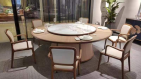 1、基材：采用实木多层板； 甲醛释放量≤0.02mg/m³；多层板经过防霉处理，防霉性能（黑曲霉、土曲霉、宛氏拟青霉、绳状青霉、出芽短梗霉、球毛壳霉）达到28天试验后长霉等级为0级（肉眼观察未见霉菌生长）；推荐品牌千年舟、兔宝宝、莫干山或同类档次；                                                                            2、饰面与封边：采用实木封边；                                                                  3、油漆：选用华润、大宝、君子兰或同等以上品牌环保油漆；                                                  4、胶粘剂：采用环保胶粘剂；                               5、工艺：采用油漆经全自动油漆喷涂/滚涂生产线和五底三面工艺。涂层不得有皱皮、发粘和漏漆现象。应无明显划痕、流挂；正视面（包括面板）涂层应平整光滑、清晰，涂膜实干后应无明显木孔沉陷；                                                                                                                   6、台面/转盘：优质岩板台面，厚度≥15mm。                 直径2.2米张1餐椅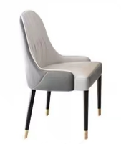 1、基材：优质橡胶木实木，干燥结实；                             2、油漆：选用华润、大宝、君子兰或同等以上品牌环保油漆；                                          3、胶粘剂：采用环保胶粘剂；                                         4、工艺：采用油漆经全自动油漆喷涂/滚涂生产线和五底三面工艺。涂层不得有皱皮、发粘和漏漆现象。应无明显划痕、流挂；正视面（包括面板）涂层应平整光滑、清晰，涂膜实干后应无明显木孔沉陷；                                                                                                      6、海绵：通用软质聚氨酯泡沫塑料，不应使用 CFC 和HCFC类物质作为发泡剂。；                                     7、扪面：人造革（皮），厚度≥1.0mm。 常规把14包厢餐桌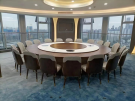 基材：采用实木多层板；甲醛释放量≤0.02mg/m³；多层板经过防霉处理，防霉性能（黑曲霉、土曲霉、宛氏拟青霉、绳状青霉、出芽短梗霉、球毛壳霉）达到28天试验后长霉等级为0级（肉眼观察未见霉菌生长）；推荐品牌千年舟、兔宝宝、莫干山或同类档次；                                                                             2、饰面与封边：采用实木封边；                                                                  3、油漆：选用华润、大宝、君子兰或同等以上品牌环保油漆；                                              4、胶粘剂：采用环保胶粘剂；                               5、工艺：采用油漆经全自动油漆喷涂/滚涂生产线和五底三面工艺。涂层不得有皱皮、发粘和漏漆现象。应无明显划痕、流挂；正视面（包括面板）涂层应平整光滑、清晰，涂膜实干后应无明显木孔沉陷；                                                                                                                   6、台面/转盘：优质岩板台面，厚度≥15mm。     7、电动转盘支撑架：采用落地式电动钢架转盘，优质镀锌钢管材质，双内置刹车片，科学降噪，长期使用无异响，防抱死，内置压力轴承，加厚齿轮盘，超强承重≥300kg。          直径3.2米张1餐椅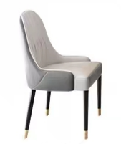 1、基材：优质橡胶木实木，干燥结实；                             2、油漆：选用华润、大宝、君子兰或同等以上品牌环保油漆；                                          3、胶粘剂：采用环保胶粘剂；                                         4、工艺：采用油漆经全自动油漆喷涂/滚涂生产线和五底三面工艺。涂层不得有皱皮、发粘和漏漆现象。应无明显划痕、流挂；正视面（包括面板）涂层应平整光滑、清晰，涂膜实干后应无明显木孔沉陷；                                                                                                      6、海绵：通用软质聚氨酯泡沫塑料，不应使用 CFC 和HCFC类物质作为发泡剂。；                                     7、扪面：人造革（皮），厚度≥1.0mm。 常规把20餐边柜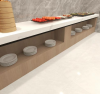 1、基材：采用实木多层；甲醛释放量≤0.02mg/m³；多层板经过防霉处理，防霉性能（黑曲霉、土曲霉、宛氏拟青霉、绳状青霉、出芽短梗霉、球毛壳霉）达到28天试验后长霉等级为0级（肉眼观察未见霉菌生长）；推荐品牌千年舟、兔宝宝、莫干山或同类档次；                                                                             2、饰面：浸渍胶膜防火纸贴面；                                             3、封边：聚氯乙烯（PVC）封边条；                                         4、五金：优质品牌五金。铰链、三节导轨、拉手、锁具等五金需经过耐腐蚀处理，达到乙酸盐雾试验140h内无锈点，中性盐雾试验680h内无锈点；                                                                            5、胶粘剂：采用环保热熔胶；                                 6、台面：优质石英石台面，厚度≥16mm，硬度高，耐磨耐腐蚀耐高温。                                                        4100*620*800组1餐边柜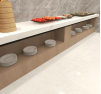 1、基材：采用实木多层； 甲醛释放量≤0.02mg/m³；多层板经过防霉处理，防霉性能（黑曲霉、土曲霉、宛氏拟青霉、绳状青霉、出芽短梗霉、球毛壳霉）达到28天试验后长霉等级为0级（肉眼观察未见霉菌生长）；推荐品牌千年舟、兔宝宝、莫干山或同类档次；                                                                            2、饰面：浸渍胶膜防火纸贴面；                                             3、封边：聚氯乙烯（PVC）封边条；                                         4、五金：优质品牌五金。铰链、三节导轨、拉手、锁具等五金需经过耐腐蚀处理，达到乙酸盐雾试验140h内无锈点，中性盐雾试验680h内无锈点；                                                                            5、胶粘剂：采用环保热熔胶；                                 6、台面：优质石英石台面，厚度≥16mm，硬度高，耐磨耐腐蚀耐高温。                                                  1800*620*800组1餐边柜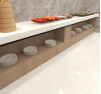 1、基材：采用实木多层； 甲醛释放量≤0.02mg/m³；多层板经过防霉处理，防霉性能（黑曲霉、土曲霉、宛氏拟青霉、绳状青霉、出芽短梗霉、球毛壳霉）达到28天试验后长霉等级为0级（肉眼观察未见霉菌生长）；推荐品牌千年舟、兔宝宝、莫干山或同类档次；                                                                            2、饰面：浸渍胶膜防火纸贴面；                                             3、封边：聚氯乙烯（PVC）封边条；                                         4、五金：优质品牌五金。铰链、三节导轨、拉手、锁具等五金需经过耐腐蚀处理，达到乙酸盐雾试验140h内无锈点，中性盐雾试验680h内无锈点；                                                                            5、胶粘剂：采用环保热熔胶；                                 6、台面：优质石英石台面，厚度≥16mm，硬度高，耐磨耐腐蚀耐高温。                                                      5000*620*800组1自助餐台4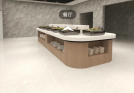 1、基材：采用实木多层；甲醛释放量≤0.02mg/m³；多层板经过防霉处理，防霉性能（黑曲霉、土曲霉、宛氏拟青霉、绳状青霉、出芽短梗霉、球毛壳霉）达到28天试验后长霉等级为0级（肉眼观察未见霉菌生长）；推荐品牌千年舟、兔宝宝、莫干山或同类档次；                                                                             2、饰面：浸渍胶膜防火纸贴面；                                             3、封边：聚氯乙烯（PVC）封边条；                                         4、五金：优质品牌五金。铰链、三节导轨、拉手、锁具等五金需经过耐腐蚀处理，达到乙酸盐雾试验140h内无锈点，中性盐雾试验680h内无锈点；                                                                            5、胶粘剂：采用环保热熔胶；                                 6、台面：优质石英石台面，厚度≥16mm，硬度高，耐磨耐腐蚀耐高温。                                                     7、需满足现场走线功能，提供餐台上所涉及的插座等五金。8、含灯带。4000*2400*800组1前台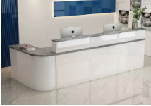 1、基材：采用实木多层；甲醛释放量≤0.02mg/m³；多层板经过防霉处理，防霉性能（黑曲霉、土曲霉、宛氏拟青霉、绳状青霉、出芽短梗霉、球毛壳霉）达到28天试验后长霉等级为0级（肉眼观察未见霉菌生长）；推荐品牌千年舟、兔宝宝、莫干山或同类档次；                                                                             2、饰面：浸渍胶膜防火纸贴面；                                             3、封边：聚氯乙烯（PVC）封边条；                                         4、五金：优质品牌五金。铰链、三节导轨、拉手、锁具等五金需经过耐腐蚀处理，达到乙酸盐雾试验140h内无锈点，中性盐雾试验680h内无锈点；                                                                            5、胶粘剂：采用环保热熔胶；                                 6、台面：台面：优质石英石台面，厚度≥16mm，硬度高，耐磨耐腐蚀耐高温。4500*600/1500*1000组1酒柜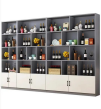 1、基材：采用实木多层； 甲醛释放量≤0.02mg/m³；多层板经过防霉处理，防霉性能（黑曲霉、土曲霉、宛氏拟青霉、绳状青霉、出芽短梗霉、球毛壳霉）达到28天试验后长霉等级为0级（肉眼观察未见霉菌生长）；推荐品牌千年舟、兔宝宝、莫干山或同类档次；                                                                            2、饰面：浸渍胶膜防火纸贴面；                                             3、封边：聚氯乙烯（PVC）封边条；                                         4、五金：优质品牌五金。 铰链、三节导轨、拉手、锁具等五金需经过耐腐蚀处理，达到乙酸盐雾试验140h内无锈点，中性盐雾试验680h内无锈点；                                                                           5、胶粘剂：采用环保热熔胶；                           6.上柜柜门采用6mm厚度钢化玻璃门，带锁；下柜柜门加高至1000mm--1200mm采用木门带锁；                                4500*500*2000组1序号评分内容评审细则分值1企业综合实力、荣誉（10分）投标人具有有效期内的质量管理体系认证证书、环境管理体系认证证书、职业健康安全管理体系认证证书，且认证范围包含涂饰家具、人造板类家具、座椅家具，每提供一份符合要求的证书得2分，最高得6；投标人具有有效期内的五星级家具定制服务认证证书，且认证范围包含餐厅家具，完全符合得2分，不符合不得分。3、投标人具有有效期内的由政府颁发的高新技术企业证书的得2分。0-10分2产品（6分）投标人具有有效期内的中国环境标志认证产品证书，认证产品需包含餐桌、餐椅、餐边柜、前台、酒柜，完全符合的得2分，缺一项产品扣1分，扣完为止。投标人具有有效期内的家具产品环保卫士认证证书，认证产品需包含餐桌、餐椅、餐边柜、前台、酒柜，完全符合的得2分，缺一项产品扣1分，扣完为止。3、投标人具有有效期内的产品防腐蚀认证证书，认证内容需包含餐桌、餐椅、餐边柜、前台、酒柜，且认证等级达到10级，完全符合得完全符合的得2分，缺一项产品扣1分，扣完为止。0-6分3业绩（3分）投标人具有自2020年1月以来完成的类似业绩合同，每提供1份得1分，最高得3分。（投标文件中提供中标网站截图、中标通知书、合同复印件并加盖投标人公章，原件备查）0-3分4产品检测报告（4分）投标人提供2022年1月1日以来由第三方检测机构出具的合格成品检测报告，所提供的检测报告中应当包含但不限于以下检测数据：餐桌：符合GB/T 24821-2009标准，检测内容需包含着地平稳性、理化性能要求（木材含水率、耐夜性、耐干热、耐湿热、耐冷热温差 、附着力、抗冲击、耐磨性、耐香烟燃烧）、力学性能要求（桌类强度和耐久性、桌类稳定性）、甲醛释放量≤0.05mg/L、重金属含量（可溶性铅、可溶性镉 、可溶性铬、可溶性汞）未检出，以上指标均符合的得2分，缺一项扣1分，扣完为止。2、餐椅：符合GB/T 24821-2009标准，检测内容需包含着地平稳性、理化性能要求（木材含水率、耐夜性、耐干热、耐湿热、耐冷热温差 、附着力、抗冲击、耐磨性、耐香烟燃烧）、力学性能要求（椅类强度和耐久性、椅凳类稳定性）、甲醛释放量≤0.05mg/L、重金属含量（可溶性铅、可溶性镉 、可溶性铬、可溶性汞）未检出，以上指标均符合的得2分，缺一项扣1分，扣完为止。0-4分5原材料检验报告（6分）投标人提供2022年1月1日以来由第三方检测机构出具的合格原材料检测报告，所提供的检测报告中应当包含但不限于以下检测数据：1、多层板：符合GB/T 9816-2015、GB/T 35601-2017、GB 18580-2017、JC/T 2039-2010标准,含水率、胶合强度、静曲强度、弹性模量、甲醛释放量≤0.02mg/m³、苯、甲苯、二甲苯、总挥发性有机化合物(TVOC)、长霉等级（≥5种霉菌）达到1级及以上等均合格，完全符合得1分，不符合或不提供不得分。2、油漆：符合GB 18581-2020标准，VOC 含量、乙二醇醚及醚酯总和含量、苯含量、多环芳烃总和含量、游离二异氰酸酯总和含量、卤代烃总和含量等均合格，完全符合得1分，不符合或不提供不得分。3、橡胶木：符合GB/T 1931-2009、GB 18584-2001、JC/T 2039-2010标准，木材含水率、甲醛释放量未检出、长霉等级（≥5种霉菌）达到1级及以上等均合格，完全符合得1分，不符合或不提供不得分。4、阻燃海绵：符合GB/T 10802-2006标准，25%压陷硬度、65%/25%压陷比≥1.8、75%压缩永久变形、回弹率≥35%、拉伸强度、伸长率、阻燃性能等均合格，完全符合得1分，不符合或不提供不得分。5、皮：符合GB/T 16799-2018、QB/T 4199-2011标准，摩擦色牢度（干擦、湿擦、碱性汗液）、耐折牢度、耐磨性、撕裂力、游离甲醛未检出、长霉等级（≥5种霉菌）达到1级及以上等均合格，完全符合得1分，不符合或不提供不得分。0-6分6供货的措施与方案（5分）根据投标人提供供货期响应招标文件情况，供货措施及方案科学有效性，供货措施及方案存在欠缺、影响或者可能影响供货的，由评标委员会进行分析比较、评议、确定档次，独立打分。优得5分，良得3分，一般得2分，没有不得分。0-5分7安装、验收的方案和措施（5分）根据投标人提供针对本项目的合理运输安装方案、安排参与项目的负责人、专业技术安装人员、装卸人员的素质、技术能力、经验和人数，由评标委员会进行分析比较、评议、确定档次，独立打分。优得5分，良得3分，一般得2分，没有不得分。0-5分8产品质量保障措施（5分）根据投标人对原材料、半成品、外购件质量的保障措施；对含水率、甲醛量、色泽等过程检测的方法与有效控制的手段措施等情况，由评标委员会进行分析比较、评议、确定档次，独立打分。优得5分，良得3分，一般得2分，没有不得分。0-5分9机器设备（3分）投标人具有履行合同所必需的设备，提供包含但不仅限于开料设备、钻孔设备、压板设备、涂装设备、拼板设备、环保设备等，提供设备购置发票的复印件和设备现场照片，每提供一项得0.5分，最高得3分。注：投标文件中提供相关证明材料复印件加盖投标人公章。0-3分10样品（16分）提供本项目涉及的原材料小样，。样品要求完好无损、色泽均匀、符合环保标准，所用材料和品牌需符合招标文件要求，由评委根据以上情况酌情打分，优秀得8分，良好得5分，一般得2分，未提供或认定为差的得0分。2、餐椅一把 ：根据材质、外观、制作工艺、及实用性由评委比较评分，优秀得8分，良好得5分，一般得2分，未提供或认定为差的得0分。0-16分11优惠政策（2分）为响应《转发财政部工业和信息化部关于印发〈政府采购促进中小企业发展暂行办法〉的通知》（浙财采监〔2012〕11号）的有关规定，投标人为小微企业的，得2分，需要提供小微企业声明函和国家企业信用信息公示系统的小微企业名录证明截图，不提供不得分。（投标文件中提供声明函和网站截图并加盖投标人公章）0-2分12售后服务（6分）根据投标人售后服务承诺及售后服务响应体系和保障措施的合理性、完备性评分。主要参考指标包括整体售后服务方案、质量保证期限、维修服务技术力量、售后服务响应时间承诺、维修服务场所距项目所在地的远近情况、配件储备情况以及其他与售后服务相关的优惠措施等，由评标委员会进行分析比较、评议、确定档次，独立打分。优得6分；良得4分；一般得2分；差得0分。不提供方案的不得分。0-6分价格权值计算方法价格权值=0.3最低有效投标价格为评标基准价投标报价得分=(评标基准价／投标报价)×价格权值×100 （计算得分保留小数点后2位）法定代表人身份证：复印件粘贴处授权代表身份证：复印件粘贴处1企业名称：企业名称：企业名称：2总部地址：总部地址：总部地址：3当地代表处地址：当地代表处地址：当地代表处地址：4电话：电话：联系人：5传真：传真：电子信箱：6注册地：注册地：注册年份：7公司的资质等级（请附上有关证书的复印件）公司的资质等级（请附上有关证书的复印件）公司的资质等级（请附上有关证书的复印件）8公司（是否通过，何种）质量保证体系认证（如通过请附相关证书复印件，提供认证机构年审监督报告）公司（是否通过，何种）质量保证体系认证（如通过请附相关证书复印件，提供认证机构年审监督报告）公司（是否通过，何种）质量保证体系认证（如通过请附相关证书复印件，提供认证机构年审监督报告）9其他需要说明的情况项目投标文件要求响应规格是否偏离（提供说明）